Тема: „Wissenwertes“Фонетична розминка за підручником: Buscha A., Szita S. Begegnungen A1+. Leipzig: Schubert-Verlag, 2006. 238 S. впр. В 2 стор.22Аудіювання: впр. А 42 стор.20 (Buscha A., Szita S. Begegnungen A1+. Leipzig: Schubert-Verlag, 2006. 238 S.).Повторення граматичного матеріалу на стор. 25.Виконання вправ на розвиток мовно-комунікативної компетентності: впр. С 1 стор.25,  впр. С2, С3, С. 4 стор. 25 (письмово),Формування лексико-граматичних навичок та умінь: впр. С6 стор.27, С8 стор.28  (письмово)Формування мовленнєвої компетентності: впр. С5 стор. 27, С7 стор. 28 (письмово).Домашнє завдання:  впр. С9 стор. 29, впр. С10, С 11 стор. 30 (письмово). Buscha A., Szita S. Begegnungen A1+. Leipzig: Schubert-Verlag, 2006. 238 S.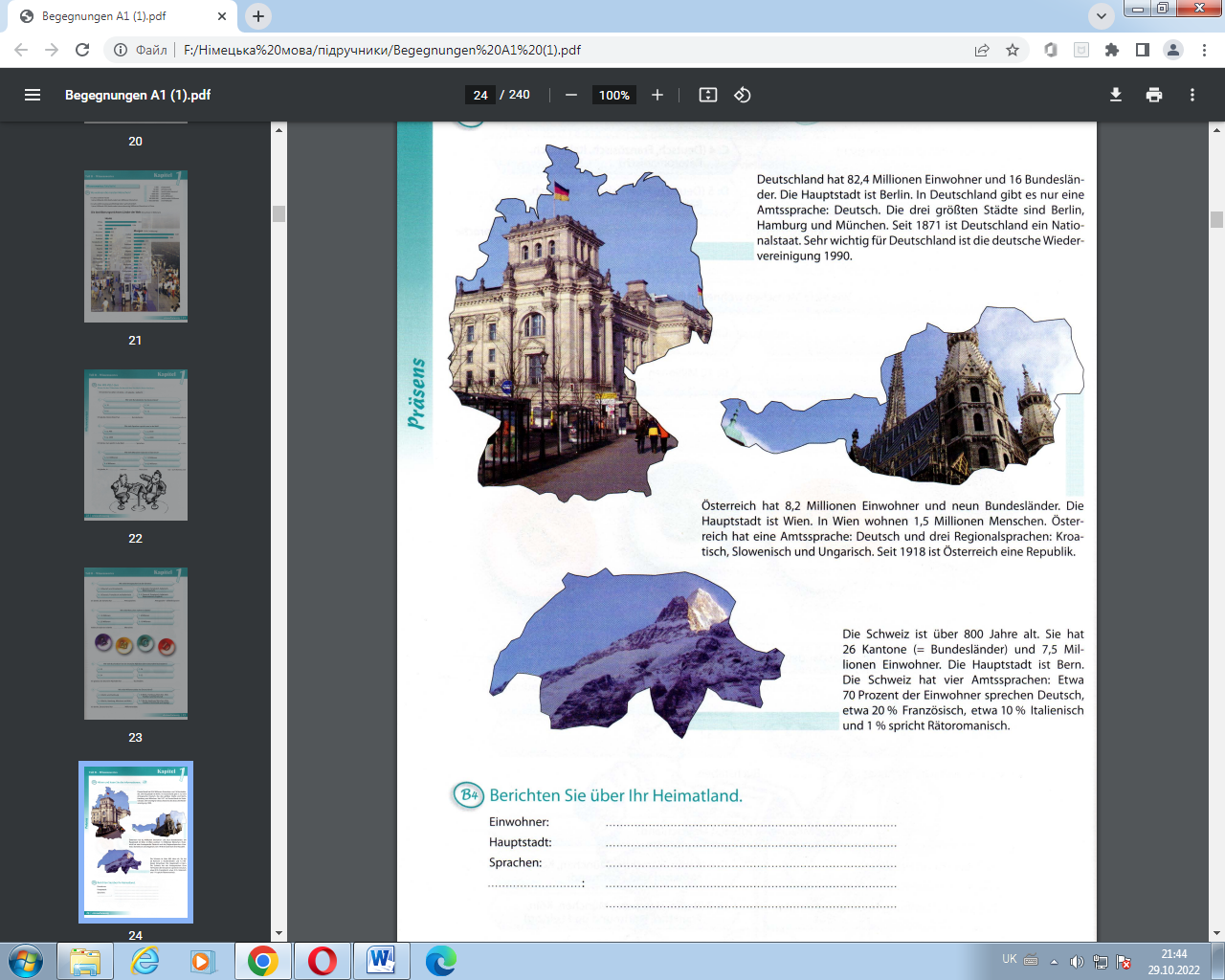 